Уважаемые руководители!В соответствии с письмом Министерства образования и молодежной политики Свердловской области от 12.09.2023 № 02-01-82/12696 «О направлении памятки по детскому травматизму» направляю Вам для использования в работе памятку «Детский травматизм», разработанную Министерством здравоохранения Российской Федерации.Приложение: на 3 л. в 1 экз.СПИСОК РАССЫЛКИк служебной записке от  № Департамент образованияДепартамент образованияДепартамент образованияНачальникам районных управлений образованияСлужебная запискаСлужебная запискаСлужебная запискаНачальникам районных управлений образования№Начальникам районных управлений образованияНачальникам районных управлений образованияО направлении памятки по детскому травматизмуО направлении памятки по детскому травматизмуО направлении памятки по детскому травматизмуНачальникам районных управлений образованияЗаместитель начальника Департамента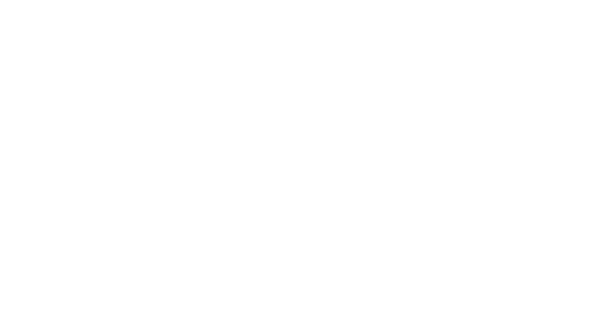 А.Е. ТелегинСыса Дария Олеговна+7 (343) 304-16-55О направлении памятки по детскому травматизму№АдресатСпособдоставкиФИО и подпись получателя1Трекина Т.И. Начальник управления образования Верх-Исетского районаDocsVision2Яровикова Е.А. Начальник управления образования Орджоникидзевского районаDocsVision3Кириченко Е.Ю. Начальник управления образования Октябрьского районаDocsVision4Шичинова О.Г. Начальник управления образования Железнодорожного районаDocsVision5Миронова О.В. Начальник управления образования Академического районаDocsVision6Пономарева Е.Г. Начальник управления образования Ленинского районаDocsVision7Соколовская И.Р. Начальник управления образования Чкаловского районаDocsVision8Суворова О.С. Начальник управления образования Кировского районаDocsVisionЗаместитель начальника ДепартаментаА.Е. ТелегинСыса Дария Олеговна+7 (343) 304-16-55